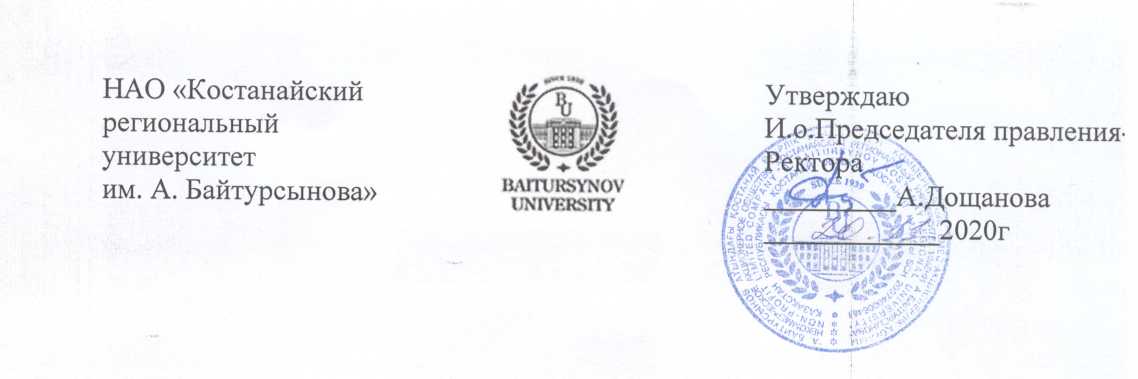 СТАНДАРТ ОРГАНИЗАЦИИ         __________________________________________________________________УПРАВЛЕНИЕ ВОСПИТАТЕЛЬНЫМ ПРОЦЕССОМСО  125 - 2020           КостанайПредисловие        1 РАЗРАБОТАН  Департаментом по молодежной политике        2 ВНЕСЕН  Департаментом по молодежной политике3 УТВЕРЖДЕН И ВВЕДЕН В ДЕЙСТВИЕ: приказом ректора от ____________ года  № ___ ОД4 РАЗРАБОТЧИК:         Г.Беркенова – и.о. директора департамента по молодежной политике,      кандидат педагогических наук5 ЭКСПЕРТЫ:        А.Исабаев –   и.о.проректора по воспитательной работе, кандидат              ветеринарных наукГ.Саткангулова  - заведующая кафедрой психологии, магистр педагогических наук6 ПЕРИОДИЧНОСТЬ ПРОВЕРКИ					  3 года7 ВВЕДЕН ВЗАМЕН    СО 018-2020. Стандарт организации. Управление воспитательным процессом.                                                             Настоящий стандарт организации не может быть полностью или частично   воспроизведен, тиражирован и распространен без разрешения ректора НАО «Костанайский региональный университет имени А.Байтурсынова»                                                                                          © Костанайский региональный                                                                                             университет имени А. Байтурсынова, 2020СодержаниеГлава 1. Область применения 1. Настоящий стандарт организации описывает порядок и организацию воспитательного процесса в НАО «Костанайский региональный университет имени А.Байтурсынова» (далее - КРУ имени А.Байтурсынова).2. Положения настоящего стандарта подлежат применению всеми сотрудниками структурных подразделений КРУ имени А. Байтурсынова.3. Настоящий стандарт организации входит в состав документации  КРУ имени А.Байтурсынова.     Глава 2. Нормативные ссылки4. В настоящем стандарте организации использованы ссылки на следующие нормативные документы:1) Конституция Республики Казахстан от 30 августа 1995г.;2) Закон Республики Казахстан «Об образовании»  от 27.07.2007г. №389;3) СТ РК ИСО 9000-2017. Системы менеджмента качества. Основные положения и словарь;4)  СТ РК ИСО 9001-2016. Системы менеджмента качества. Требования;        5) Государственная программа развития образования и науки РК на 2020-2025 (Постановление Правительства Республики Казахстан от 27 декабря 2019 года № 988);6)Типовые правила деятельности организаций образования соответствующих типов. (Приказ МОН РК от 30.10. 2018г №  595)7) Концепция государственной молодежной политики Республики        Казахстан до 2020 года «Казахстан 2020: путь в будущее» от 27 февраля  2013года,  №191;8) Устав Костанайского государственного университета имени А.Байтурсынова.  Утвержден приказом председателя Комитета государственного имущества и приватизации министерства финансов Республики Казахстан от 17.08.2012 г. № 790;9)  Стратегия развития университета на 2011-2020 гг.;10) ПР 092-2019. Правила внутреннего распорядка; 11) ДП 003-2020. Документированная процедура. Управление документацией;12)  СО 004-2020. Стандарт организации. Делопроизводство.Глава 3. Определения5. В настоящем Положении применяются следующие термины с соответствующими определениями:1) структурное подразделение – отдельное подразделение, определенное организационной структурой управления КРУ имени А.Байтурсынова (институт, кафедра, департамент, отдел, служба, центр, лаборатории и т.д.);2) институт – основное и административное подразделение КРУ имени А.Байтурсынова.Глава 4. Обозначения и сокращения6. В настоящем стандарте применяются следующие сокращения: 1) ГОСО – государственный общеобязательный стандарт образования;2) СО – стандарт организации;3) ВР – воспитательная работа;4) ВП – воспитательный процесс;5) ППС – профессорско-преподавательский состав;6) ДМП- департамент по молодежной политике7) ОДО – отдел документационного обеспечения.Глава 5. Ответственность и полномочия7. Настоящий стандарт организации утверждает ректор КРУ имени А.Байтурсынова8. Ответственность за внедрение требований, указанных в настоящем СО, несет директор ДМП.9. Руководителем воспитательного процесса является директор ДМП.           10.Ответственность за соответствие положений настоящего СО требованиям МС ИСО 9001 несёт разработчик.11. Ответственность за организацию и координацию деятельности по выполнению конкретных этапов процесса несут участники воспитательного процесса, директора, руководители подразделений.12. Ответственность за качество выполнения работ по конкретным этапам процесса несут руководители, являющиеся участниками выполнения конкретного этапа.Глава 6. Описание воспитательного процесса 13. Общие положения. Цель воспитательного процесса - создание благоприятных условий для личностного и профессионального развития студенческой молодежи, формирования общекультурных компетенций, социально-личностных качеств как духовность, нравственность, патриотизм, гражданственность, способность к творческому самовыражению, приверженность к здоровому образу жизни и культурным ценностям. Основными задачами воспитательного процесса являются:  1) воспитание у студентов высоких духовно-нравственных качеств и норм поведения;2) формирование патриотического сознания и активной гражданской позиции;3) повышение общего культурного уровня и эстетического вкуса, культуры поведения, речи и общения;4) совершенствование всей системы работы по адаптации студентов-первокурсников к вузовской жизни;5) создание условий для непрерывного развития творческих способностей студентов и организации их позитивного досуга, приобщения к основам отечественной культуры, художественной самодеятельности, вовлечение обучающихся в творческие коллективы университета;6) развитие студенческих клубов и объединений, направленных на профессиональное и личностное развитие обучающихся;7) формирование у выпускников вуза мотивации и навыков здорового образа жизни, вовлечение студентов в спортивные кружки и секции;8) проведение комплекса профилактических мероприятий по предупреждению наркомании, табакокурения, потребления алкоголя, любых проявлений национализма и экстремизма в студенческой среде;9) развитие и совершенствование деятельности органов студенческого самоуправления, волонтерского, правоохранительного, экологического движения;10) привлечение широкого круга студентов к организации внеучебной социально-значимой деятельности, формирующей основы управленческой деятельности и лидерские качества выпускников вуза;11) создание в вузе условий для развития студенческих инициатив и реализации различных студенческих проектов;12) постоянный поиск эффективных форм воспитательной и культурно-досуговой деятельности с целью совершенствования работы кураторов студенческих академических групп;13) обеспечение социальной защиты и психологической поддержки студентов вуза;14) совершенствование воспитательной и социальной деятельности в студенческих общежитиях университета;15) формирование корпоративной культуры вуза, определяющей систему ценностных ориентаций студентов, сотрудников и преподавателей университета, необходимую для укрепления и развития лучших вузовских традиций.14.Результатом воспитательного процесса видится выпускник КГУ -  личность нового социокультурного типа:1)  гуманная, понимающая высокую ценность человеческой жизни;2) духовная, обладающая развитыми потребностями в познании окружающей действительности, поиске смысла жизни и жизненной позиции, общении с искусством;3) творческая, с развитым интеллектом, стремящаяся к преобразующей деятельности, обладающая чувством нового, способная к активной жизни и творчеству, овладению новыми знаниями;4) прагматическая, владеющая новейшими технологиями и умениями, необходимыми для реализации профессиональных знаний в новой экономической и социокультурной ситуации, что дает большую профессиональную мобильность.15. Показатели результативности воспитательного процесса: 1) постоянное улучшение всех его параметров;2) постоянное улучшение количественных показателей, отражающих качественные характеристики воспитанности обучаемых после очередного этапа реализации программы ВП;3) увеличение числа вовлеченных в культурную жизнь студентов;4) недопущение нарушений общественного порядка в той или иной форме;5) увеличение числа участвующих в благотворительных акциях;6) увеличение спортивных достижений обучающихся;7) недопущение заболеваний и распространения СПИД, наркомании;8) улучшение экологического (санитарного) состояния общественных мест и аудиторного фонда;9) повышение общего уровня воспитанности студентов, измеряемое результатами анкетирования, содержащего ситуационные, проблемные, психологические и тематические задачи с последующей статистической обработкой результатов, позволяющей количественно оценить качественные изменения в результатах воспитательных усилий преподавателей и сотрудников университета.16. Воспитательный процесс осуществляется в соответствии с планом воспитательной работы КРУ имени А.Байтурсынова,     17. Управление воспитательным процессом в вузе осуществляется посредством деятельности всех структурных подразделений университета, ведется через творческий союз преподавателей и студентов, включая в себя как традиционные университетские мероприятия и встречи, так и мероприятия, посвященные знаменательным датам и событиям международного, республиканского, регионального и вузовского значения. 18. Проводимые в университете мероприятия воспитательной направленности подразделяются на:1) массовые мероприятия (в масштабе института, университета, города и области) -  вечера, концерты, фестивали, конкурсы, спортивные соревнования, интеллектуальные игры, встречи, дискуссии, круглые столы;2) групповые мероприятия (коллективные творческие дела в студенческих академических группах, кураторские часы, заседания клубов, экскурсии, посещение детских организаций, учреждений культуры, спорта и т.д.);3)  индивидуальные, личностно-ориентированные мероприятия (беседы, консультации, психологические тренинги, собеседования, персональная работа со студентами «группы риска» и т.д.).Глава 7. Система управления воспитательным процессом19. В системе управления воспитательным процессом выделяются структуры университета, обеспечивающие её целенаправленность, организацию и содержание.20. Ученый совет университета утверждает Концепцию воспитательной работы, являющейся основой организации воспитательного процесса.21. Ректорат обеспечивает реальное, динамичное единство учебного, научного и воспитательного процессов. 22. Управление   воспитательной работы:1) Разрабатывает основные направления воспитательной работы.2) Осуществляет координацию воспитательной работы структурных подразделений университета и общественных организаций;3) Координирует деятельность структур института, университета по проблемам воспитания.4) Содействует созданию новых организационных форм и методов работы, созданию общественных объединений воспитательного характера.5) Рекомендует для использования в учебно-воспитательном процессе инновационные направления и технологии воспитания.6) Работает над совершенствованием системы обучения и воспитания.7) Студия «Онер» содействует реализации политики и целей КРУ имени А.Байтурсынова в культурно-эстетическом воспитании студентов.8) Комитет по делам молодежи координирует работу студенческих общественных объединений, студенческого актива, профсоюзной студенческой организации, студенческого совета Дома студентов. 9) Высший студенческий совет университета активно участвует в реализации мероприятий внеучебной деятельности (клубы, кружки по интересам), выступает инициатором и организатором мероприятий студенчества, изучает мнение студентов и их предложения по улучшению воспитательного процесса.Глава 8. Порядок внесения изменений23. Разработка, оформление, согласование и утверждение настоящего стандарта, а также внесение в него изменений должны производиться в соответствии с ДП 003 – 2020.Глава 9. Согласование, хранение, рассылка24. Рассылку проекта настоящего CО экспертам, указанным в предисловии, осуществляют разработчики. 25. Согласование настоящего СО осуществляется с курирующим проректором, директором департамента административно-правовой работы, начальником ОДО и оформляется в «Листе согласования». Лист согласования хранится вместе с подлинником документа.26. Рабочие экземпляры настоящего СО  рассылаются курирующему проректору, руководителям подразделений, директорам институтов, заведующим кафедрами.НАО «Костанайскийрегиональный университетим. А. Байтурсынова»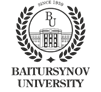 УтверждаюИ.о.Председателя правления-Ректора_________А.Дощанова____________2020г1Область применения…………………………………………………42Нормативные ссылки………………………………………………...43Определения…………………………………………………………..44Обозначения и сокращения………………………………………….55Ответственность и полномочия……………………………………..56Описание воспитательного процесса……………………………….57Система управления воспитательным процессом………………….88Порядок внесения изменений……………………………………….89Согласование, хранение, рассылка………………………………….9